Engagement inscription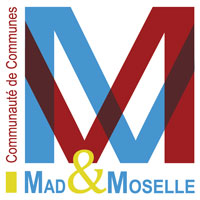 Accueil de loisirsVacances d’Ete 2021Je soussigné(e) M. ou Mme                                                           Représentant(e) légal(e) m’engage à inscrire :Mon enfant 																	 né(e) le            /            /Votre enfant a-t-il déjà un dossier d’inscription dans une structure ? Laquelle ? Courriel obligatoire: Clôture impérative le 21 juin 2021Signature des parents :Du 23 au 27/08/21ANCYLundiMardiMercrediJeudiVendrediPré accueil 7h30-9hJournéePost accueil 17h-18h